Europski socijalni fondOperativni program „Učinkoviti ljudski potencijali'' 2014. – 2020.POZIVtijelima za dostavu prijedloga operacija koje će se financirati kao izravna dodjela sredstava u okviru Prioritetne osi 2 „Socijalno uključivanje“ Operativnog programa ''Učinkoviti ljudski potencijali'' 2014.-2020.Broj poziva: UP.02.0.0.02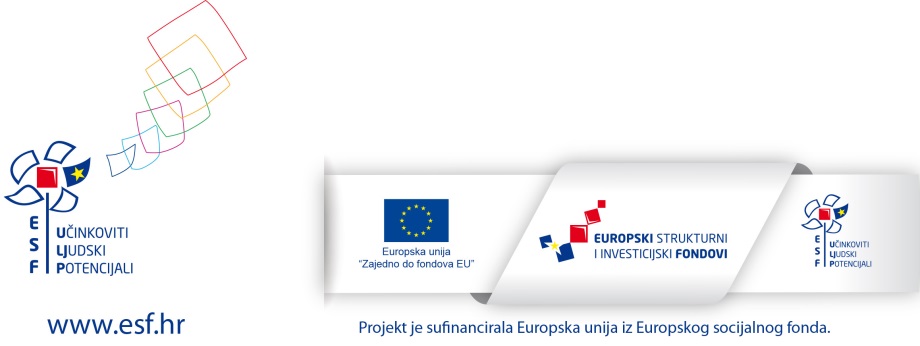 SADRŽAJPojmovi i kratice	3Zakonodavni okvir	61. Predmet poziva i opće informacije	71.1	Prijavitelji i partneri	91.2	Pokazatelji provedbe	91.2.1. Zajednički pokazatelji za operacije koje će se sufinancirati iz Europskog socijalnog fonda (definirani Prilogom I. Uredbe Europskog parlamenta i Vijeća 1304/2013)	102. Financiranje	112.1. Trajanje operacija i razdoblje prihvatljivosti aktivnosti i izdataka	122.2. Prihvatljive aktivnosti	122.3. Prihvatljivost izdataka	122.4. Primjena pojednostavljene mogućnosti financiranja plaća po metodi Standardne veličine jediničnih troškove osoblja	143. Postupak prijave	143.1. Predaja prijave	153.2. Dodatne informacije – pitanja i odgovori	174. Postupak dodjele	174.1 Administrativna provjera	18OOO se može uspostaviti jednokratno - za ocjenu određene operacije/projekta - i/ili kao trajni odbor s mogućnostima izmjene/zamjene članova ovisno o tematskom području pojedinog projektnog prijedloga.	194.2 Procjena kvalitete	194.2.1.  Kriteriji prihvatljivosti	204.2.2 Kriteriji dodjele	214.3. Odluka o financiranju	215. Ugovor o dodjeli bespovratnih sredstava	22Pojmovi i kraticeAdministrativna provjera je postupak provjere usklađenosti projektnog prijedloga s administrativnim kriterijima primjenjivima na postupak dodjele. Bespovratna sredstva su iznos novca koji se može dodijeliti Korisniku. Definira se u apsolutnim brojkama i u omjeru u odnosu na potrebni doprinos Korisnika. Državne potpore/potpore male vrijednosti - državne potpore u smislu članka 107. stavka 1. Ugovora o funkcioniranju Europske unije (UFEU), odnosno potpore male vrijednosti čiji je način dodjele određen u Uredbi o potporama male vrijednosti.Izravna dodjela sredstava je dodjela bespovratnih sredstava koja se  primjenjuje na operacije/projekte za čiju provedbu postoji samo jedan unaprijed određeni prijaviteljTemelj za dodjelu bespovratnih sredstava postupkom izravne dodjele je zakon i/ili podzakonski akt i/ili strateški dokument kojim se utvrđuju EU, nacionalni i/ili regionalni razvojni ciljevi (strategije, smjernice, akcijski planovi i/ili ostali od strane relevantnih tijela usvojeni i važeći strateški dokumenti). Operacije/projekti kojima se mogu izravno dodijeliti sredstva jesu od ključne i strateške državne/regionalne ili sektorske važnosti ili su povezani s javnim uslugama čije je nositelje u odnosu na ciljeve operacije/projekta moguće jednoznačno odrediti i prije početka pripreme projekta.Korisnik/Korisnička institucija (KI) za potrebe Poziva podrazumijeva tijelo državne uprave ili javne vlasti ili unutarnju ustrojstvenu jedinicu tijela državne uprave ili javne vlasti, koja priprema i provodi operacije unutar OP ULJP. Također podrazumijeva uspješnog prijavitelja s kojim se potpisuje Ugovor o dodjeli bespovratnih sredstava i izravno je odgovoran za početak, upravljanje, provedbu i rezultate projekta. KI provodi projekt samostalno ili u suradnji s jednim ili više partnera. Kod državnih potpora – podrazumijeva poslovni subjekt koji je primio potporu.Kriteriji dodjele (KD) kriteriji koje odobrava Odbor za praćenje (OzP) i koji se primjenjuju za ocjenjivanje kvalitete svih projektnih prijedloga unutar OP-a. Kriteriji dodjele uključuju Kriterije odabira i Kriterije prihvatljivosti.Kriteriji odabira (KO) pripremaju se i usvajaju  na razini specifičnog cilja od strane Odbora za praćenje Operativnog programa "Učinkoviti ljudski potencijali" 2014.-2020. Sve operacije unutar pojedinog specifičnog cilja izrađuju se u skladu sa svim KO koji se moraju poštivati kumulativno.Kriteriji prihvatljivosti (KP) kriteriji koji proizlaze iz zahtjeva nacionalnih propisa i propisa EU, potvrđuje ih Odbor za praćenje (OzP) te moraju biti ispunjeni kako bi se projektni prijedlog mogao uzeti u obzir za financiranje.MIS je Integrirani informacijski sustav za upravljanje Kohezijskim fondom i strukturnim fondovima.Nadležno tijelo je tijelo nadležno za pojedini projekt sukladno Sporazumu koji sklapaju Upravljačko tijelo i Posredničko tijelo razine 1 i/ili Posredničko tijelo razine 2, kojim se utvrđuju uloge Posredničkih tijela u planiranju i programiranju, izradi natječajne dokumentacije, objavi natječaja, postupku odabira i ugovaranja, postupku praćenja napretka provedbe projekta, planiranju proračuna i plaćanjima, upravljanju nepravilnostima, aktivnostima informiranja i vidljivosti te ostale zadaće i aktivnosti povezane s delegiranim funkcijama(članak 6. stavka 2. Uredbe o tijelima u sustavima upravljanja i kontrole korištenja Europskog socijalnog fonda, Europskog fonda za regionalni razvoj i Kohezijskog fonda, u vezi s ciljem »Ulaganje za rast i radna mjesta«). Odluka o financiranju je odluka kojom se utvrđuje obveza nadoknađivanja prihvatljivih izdataka odobrenog projekta i koja je temelj za potpisivanje Ugovora o dodjeli bespovratnih sredstava. Odluka o financiranju sastavlja se u obliku administrativnog naloga koji izdaje čelnik UT-a. . Sadrži podatke o najvišem iznosu bespovratnih sredstava koju Korisnik može primiti. Također, ako je primjenjivo, može sadržavati podatke o iznosu odnosno udjelu u kojem Korisnik sudjeluje u financiranju projekta.Operacija je projekt ili skupina projekata koje za financiranje odabire Upravljačko tijelo OP-a, a koji doprinose ostvarivanju specifičnih ciljeva pripadajuće prioritetne osi. Partner je institucija evidentirana u odobrenom Sažetku operacije.Pojednostavljene mogućnosti financiranja – omogućavanje plaćanja koja se ne temelje na stvarnim troškovima, već na unaprijed određenim jediničnim troškovima čime se smanjuje administrativno opterećenje i zahtjevnost financijskog izvještavanja, obzirom da nije potrebno dostavljati opsežnu popratnu dokumentaciju kojom se pravdaju navedeni troškovi.Postupak dodjele bespovratnih sredstava je sveobuhvatni postupak odabira projektnih prijedloga koji se sastoji od tri faze: administrativne provjere, procjene kvalitete i donošenja Odluke o financiranju Prijavitelj je tijelo državne uprave ili javne vlasti kojeg je moguće identificirati kao samo jednog unaprijed određenog prijavitelja, i to na temelju zakona i/ili podzakonskog akta i /ili strateškog dokumenta (strategije, smjernice, akcijski planovi i/ili ostali važeći strateški dokumenti, usvojeni od strane relevantnih tijela). Posredničko tijelo razine 1 je nacionalno tijelo utvrđeno Člankom 7. Uredbe o tijelima u sustavima upravljanja i kontrole korištenja ESF, EFRR i KF, u vezi s ciljem „Ulaganje za rast i radna mjesta“ NN 107/14 i 23/15. Posredničko tijelo razine 2 je nacionalno tijelo utvrđeno Člankom 8. Uredbe o tijelima u sustavima upravljanja i kontrole korištenja ESF, EFRR i KF, u vezi s ciljem „Ulaganje za rast i radna mjesta“ NN 107/14 i 23/15.Procjena kvalitete je postupak ocjenjivanja projektnih prijedloga prema kriterijima odabira.Provjera prihvatljivosti izdataka je postupak provjere prema kriterijima prihvatljivosti izdataka projekta na temelju kriterija primjenjivih na postupak dodjele.Provjera prihvatljivosti prijavitelja, partnera (ako je primjenjivo) te aktivnosti je postupak provjere prema kriterijima prihvatljivosti prijavitelja i, ako je primjenjivo, partnera te aktivnosti na temelju kriterija primjenjivih na postupak dodjele.Sažetak operacije predstavlja programski dokument (prvi u nizu projektne dokumentacije) kojim KI prema PT1 iskazuje namjeru  provođenja i financiranja operacija/projekata u okviru pojedinog specifičnog cilja za koji je PT1 nadležan, a čije odobrenje, od strane UT-a, predstavlja preduvjet za prijavu na predmetni Poziv. Ugovor o dodjeli bespovratnih sredstava je tripartitni ugovor između Upravljačkog tijela /  Posredničkog tijela razine 1, Posredničkog tijela razine 2 i Korisnika, kojime se utvrđuje najviši iznos bespovratnih sredstava dodijeljen za provedbu projekta iz sredstava EU i sredstava iz državnog proračuna te drugi financijski i provedbeni uvjeti Projekta.Unaprijed određeni prijavitelj je prijavitelj koji je određen za provedbu projekata utvrđenih hrvatskim zakonima, nacionalnim/regionalnim strateškim dokumentima, i / ili Ugovorom o pristupanju i / ili OP-om i/ili PD-om. Ima isključivu nadležnost u području djelatnosti i / ili zemljopisnog područja na koje se odnosi dodjela bespovratnih sredstava sukladno propisima, ili pravna osoba/ osoba privatnog prava registrirana za obavljanje gospodarske djelatnosti i subjekt malog gospodarstva koja (i) jedina djeluje ili (ii) je sposobna za rad na području djelatnosti / ili zemljopisnom području na koje se odnosi dodjela bespovratnih sredstava, uzimajući o obzir sve činjenice i propise. Upravljačko tijelo  je nacionalno tijelo utvrđeno Člankom 5. Uredbe  o tijelima u sustavima upravljanja i kontrole korištenja ESF, EFRR i KF, u vezi s ciljem „Ulaganje za rast i radna mjesta“ NN 107/14 i 23/15. Ministarstvo rada i mirovinskoga sustava je Upravljačko tijelo za Operativni program ''Učinkoviti ljudski potencijali'' 2014.-2020.Popis kraticaZakonodavni okvirMinistarstvo rada i mirovinskoga sustava, Upravljačko tijelo OP ULJP-a pokreće ovaj poziv u skladu sa sljedećim aktima:Uredba (EU) br. 1303/2013 Europskog parlamenta i Vijeća od 17. prosinca 2013. o utvrđivanju zajedničkih odredbi o Europskom fondu za regionalni razvoj, Europskom socijalnom fondu, Kohezijskom fondu, Europskom poljoprivrednom fondu za ruralni razvoj i Europskom fondu za pomorstvo i ribarstvo i o utvrđivanju općih odredbi o o Europskom fondu za regionalni razvoj, Europskom socijalnom fondu, Kohezijskom fondu, Europskom poljoprivrednom fondu za ruralni razvoj i Europskom fondu za pomorstvo i ribarstvo te o stavljanju izvan snage Uredbe Vijeća (EZ) br. 1083/2006 od 11. srpnja 2006. (SL L 347, 20.12.2013.) Uredba (EU) br. 1304/2013 Europskog parlamenta i Vijeća od 17. prosinca 2013. o Europskom socijalnom fondu i stavljanju izvan snage Uredbe Vijeća (EZ) br. 1081/2006, (SL L 347, 20. 12. 2013.);Zakon o uspostavi institucionalnog okvira za provedbu europskih strukturnih i investicijskih fondova u Republici Hrvatskoj u financijskom razdoblju 2014. – 2020. (»Narodne novine«, broj 92/2014) Zakon o javnoj nabavi (»Narodne novine«, broj 90/2011 i 83/2013, 143/2013, 13/2014)Zakon o državnim potporama (»Narodne novine«, broj 47/2014)Uredba o tijelima u sustavu upravljanja i kontrole korištenja Europskog socijalnog fonda, Europskog fonda za regionalni razvoj i Kohezijskog fonda, u vezi s ciljem „Ulaganje u rast i radna mjesta“ (»Narodne novine«, broj 107/2014, 23/2015);Pravilnik o prihvatljivosti izdataka u okviru Europskoga socijalnog fonda (»Narodne novine«, broj 149/2014, 14/2016, 74/2016)1. Predmet poziva i opće informacijeOperativni program ''Učinkoviti ljudski potencijali 2014.-2020.'' (OP ULJP) je plansko-programski dokument u kojem se detaljno opisuju i razrađuju mjere i aktivnosti za učinkovitu provedbu i korištenje Europskog socijalnog fonda, a usvojen je Provedbenom odlukom Europske komisije od 17. prosinca 2014. godine (C(2014)10150).Ovim Pozivom tijelima za dostavu prijedloga operacija koje će se financirati kao izravna dodjela sredstava u okviru Prioritetne osi 2 „Socijalno uključivanje“ Operativnog programa Učinkoviti ljudski potencijali 2014.-2020. odabrat će se za financiranje operacije u okviru sljedećih investicijskih prioriteta, koji su ujedno i ciljevi predmetnog Poziva:Investicijskog prioriteta 9.i „Aktivna uključenost, uključujući s ciljem promicanja jednakih mogućnosti te aktivnog sudjelovanja i poboljšanja zapošljivosti“;Investicijskog prioriteta 9.iv „Poboljšanje pristupa pristupačnim, održivim i visokokvalitetnim uslugama, uključujući usluge zdravstvene skrbi i socijalne usluge od općeg interesa“;Investicijskog prioriteta 9.v „Promicanje društvenog poduzetništva i strukovne integracije u društvenim poduzećima te društvene ekonomije i ekonomije solidarnosti radi olakšavanja pristupa zapošljavanju“Kako bi Korisnik osigurao mogućnost prijave na predmetni Poziv u zadanom roku, istome se prethodno mora odobriti Sažetak operacija. Tijela se pozivaju da dostave prijedloge operacija koje će se financirati kao izravna dodjela sredstava za razdoblje od 2016.-2020. godine.Krajnji rok za dostavu prijedloga operacija po ovom Pozivu Nadležnim tijelima (UT/PT1) koje će se financirati kao izravna dodjela sredstava je 31. ožujka 2017. godine. Upravljačko tijelo:Ministarstvo rada i mirovinskog sustava – nadležno za Investicijski prioritet 9.i, 9.v Posredničko tijelo razine 1:Ministarstvo za demografiju, obitelj, mlade i socijalnu politiku – nadležno za Specifični cilj 9.i.1, 9.iv.2 i 9.v.1Ministarstvo kulture – nadležno za Specifični cilj 9.i.1Ministarstvo zdravstva – nadležno za Specifični cilj 9.iv.1Ministarstvo turizma – nadležno za Specifični cilj 9.iv.2Prilikom dostave prijedloga operacije, Prijavitelj mora dokazati da kumulativno ispunjava sljedeće uvjete kako bi operacija bila prihvatljiva za financiranje kao izravna dodjela sredstava:Postojanje zakonskog, strateškog ili drugog relevantnog propisa/dokumenta iz kojeg je vidljivo kako je prijavitelj unaprijed određen za provođenje aktivnosti koje su predviđene u okviru predmetne operacije (Obrazac 1);Postojanje internih procedura prijavitelja koje proizlaze iz relevantnih nacionalnih propisa, a nužne su za provedbu operacije koja se želi financirati modalitetom izravne dodjele sredstava, posebno vodeći računa o detaljnom prikazu nastanka izdataka i mogućnostima njihove provjere u smislu pripreme za certificiranje (navođenje trenutka kontrole nastalog troška, vodeći računa o tome da se povratiti mogu samo isplaćeni i ovjereni izdaci, te osiguranje kontrole od strane dviju osoba unutar institucije); (Obrazac 2)Postojanje kapaciteta za praćenje pokazatelja provedbe iz OP ULJP i zajedničkih pokazatelja iz Priloga I. i/ili II. Uredbe Europskog parlamenta i Vijeća 1304/2013 Prijavitelji i partneriPrijavitelj i ako je primjenjivo partner može biti tijelo državne uprave ili javne vlasti koje provodi operacije u skladu s identificiranim potencijalnim ciljnim skupinama definiranim u okviru relevantnog specifičnog cilja Operativnog programa ''Učinkoviti ljudski potencijali'' 2014.-2020., kojeg je moguće identificirati kao samo jednog unaprijed određenog prijavitelja, i to na temelju zakona i/ili podzakonskog akta i /ili strateškog dokumenta (strategije, smjernice, akcijski planovi i/ili ostali važeći strateški dokumenti, usvojeni od strane relevantnih tijela). Prijavitelj se prijavljuje samostalno ili s jednim ili više partnera.Pokazatelji provedbePraćenjem i izvještavanjem o pokazateljima prati se uspješnost provedbe Operativnog programa. Ciljne vrijednosti pokazatelja definirane su u Operativnom programu i obuhvaćaju vrijednosti na razini pojedinog investicijskog prioriteta/specifičnog cilja.Prijedlozi operacija koje će se financirati kao izravna dodjela sredstava moraju pridonijeti uspješnosti provedbe cjelokupnog Operativnog programa mjereno najmanje jednim od pokazatelja OP ULJP-a u okviru Prioritetne osi 2 „Socijalno uključivanje“.Pokazatelje je potrebno realno kvantificirati, odnosno potrebno je utvrditi polazišnu i ciljnu vrijednost koja će se postići operacijom. Također, potrebno je prikupljati i podatke o zajedničkim pokazateljima ostvarenja i rezultata za operacije koje će se sufinancirati iz Europskog socijalnog fonda, za sve sudionike odnosno osobe koje imaju izravne koristi od intervencije ESF-a. Podaci koji se prikupljaju definirani su temeljem Priloga I. Uredbe Europskog parlamenta i Vijeća 1304/2013. U tu je svrhu Upravljačko tijelo Operativnog programa „Učinkoviti ljudski potencijali“ 2014.-2020. razvilo metodologiju prikupljanja podataka na projektnoj razini, kao i proceduru izvješćivanja.Način obrade podataka u skladu je s odredbama Direktive 95/46/EZ Europskog parlamenta i Vijeća od 24. listopada 1995. o zaštiti pojedinaca u vezi s obradom osobnih podataka i o slobodnom protoku takvih podataka (SL L 281, 23.11.1995.), kao i s odredbama Zakona o zaštiti osobnih podataka RH (NN 106/12).1.2.1. Zajednički pokazatelji za operacije koje će se sufinancirati iz Europskog socijalnog fonda (definirani Prilogom I. Uredbe Europskog parlamenta i Vijeća 1304/2013)Zajednički pokazatelji ostvarenja za sudionike prikupljaju se korištenjem zasebnih obrazaca i uključuju sljedeće kategorije:nezaposlene, uključujući dugotrajno nezaposlene,dugotrajno nezaposlene,neaktivne,neaktivne koji se niti obrazuju niti osposobljavaju,zaposlene, uključujući samozaposlene,mlađe od 25 godina,starije od 54 godine,starije od 54 godine koji su nezaposleni, uključujući dugotrajno nezaposlene, ili koji su     neaktivni te se ne obrazuju niti osposobljavaju,s primarnim (ISCED 1) ili nižim sekundarnim obrazovanjem (ISCED 2),s višim sekundarnim (ISCED 3) ili postsekundarnim obrazovanjem (ISCED 4),s tercijarnim obrazovanjem (ISCED od 5 do 8), sudionike koji žive u kućanstvima u kojima nema zaposlenih,sudionike koji žive u kućanstvima u kojima nema zaposlenih, s uzdržavanom djecom,sudionike koji žive u kućanstvu sa samo jednom odraslom osobom, s uzdržavanom     djecom,migrante, sudionike stranog podrijetla, manjine (uključujući marginalizirane zajednice     poput romske zajednice),sudionike s invaliditetom,druge osobe u nepovoljnom položaju.beskućnike i ili osobe pogođene socijalnom isključenošću u pogledu stanovanjaiz ruralnih područja.Zajednički pokazatelji trenutačnih rezultata za sudionike prikupljaju se u razdoblju od dana izlaska pojedinog sudionika iz aktivnosti operacije, a najkasnije 4 tjedna od njegovog izlaska i uključuju sljedeće kategorije:neaktivne sudionike koji traže posao po prestanku sudjelovanja,sudionike  koji se obrazuju/osposobljavaju po prestanku sudjelovanja,sudionike koji stječu kvalifikaciju po prestanku sudjelovanja,sudionike koji imaju posao, uključujući samozaposlene, po prestanku sudjelovanja,     sudionike u nepovoljnom položaju koji traže posao, koji se obrazuju/osposobljavaju, koji     stječu kvalifikaciju, koji imaju posao, uključujući samozaposlene, po prestanku      sudjelovanja.Svi zajednički pokazatelji ostvarenja i trenutačnih rezultata vezani uz sudionike razvrstavaju se prema spolu.Obrasci temeljem kojih se podaci prikupljaju razvijeni su u skladu sa zakonodavnim okvirom prikupljanja osobnih i osjetljivih podataka te su dio dokumentacije koja se Korisniku dostavlja s Ugovorom te zajedno s detaljnom uputom o prikupljanju i obradi podataka i  postupku izvješćivanja nadležnih tijela.2. FinanciranjeOvaj Poziv na dostavu projektnih prijedloga sufinancira Europska unija iz Europskog socijalnog fonda (ESF) u okviru Prioritetne osi 2 „Socijalno uključivanje“ OP ULJP-a.Unutar ovog Poziva nisu određeni minimalni i maksimalni financijski iznos operacija kojeg Prijavitelj predlaže za sufinanciranje operacije kao izravne dodjele sredstava.Namjenska sredstva EU za svaku operaciju predstavljaju 85% ukupnih prihvatljivih troškova projekta. Namjenska sredstva Državnog proračuna Republike Hrvatske predstavljaju 15% ukupnih prihvatljivih troškova projekta. Ovaj Poziv upućen je prijaviteljima za dostavu prijedloga operacija koje će se financirati kao izravna dodjela sredstava te su sukladno Uputi o izradi prijedloga državnog proračuna obvezni osigurati financijska sredstva na svojim proračunskim stavkama. Predujam se neće isplaćivati korisnicima dodjela bespovratnih sredstva koji su ujedno i proračunski korisnici koji isplate obavljaju preko jedinstvenog računa državnog proračuna.Sukladno Kriterijima prihvatljivosti, operacija mora biti u skladu s nacionalnim i EU propisima, uvažavajući pravila o državnim potporama/potporama male vrijednosti, te ne smije biti  fizički niti financijski završena u trenutku podnošenja projektnog prijedloga.Aktivnosti operacije ne smiju se dvostruko financirati. U okviru projekta financiranog iz ESF-a omogućeno je financiranje aktivnosti čiji troškovi ispunjavaju uvjete za potporu iz EFRR-a na temelju pravila prihvatljivosti koja se primjenjuju na taj fond (pod uvjetima utvrđenim u članku 98. stavku 2. Uredbe (EU) br. 1303/2013. kroz tzv. fleksibilni instrument/ zajedničku potporu iz fondova), pod uvjetom da su takvi troškovi nužni za zadovoljavajuću provedbu operacije te da su s njom izravno povezan i do granice od 10 % financijskih sredstava za svaku prioritetnu os OP ULJP-a.2.1. Trajanje operacija i razdoblje prihvatljivosti aktivnosti i izdatakaMinimalno i maksimalno trajanje operacija nije definirano ovim Pozivom, te se određuje sukladno odobrenom Sažetku operacije za pojedinu operaciju.Razdoblje provedbe operacije započinje s datumom početka projektnih aktivnosti povezanih s provedbom elemenata projekta i to najranije od 1. siječnja 2014. godine i završava s datumom kad sve projektne aktivnosti povezane s provedbom elemenata projekta završe. U slučaju retroaktivnog sufinanciranja svi zahtjevi vezani za provedbu operacija u okviru ESF-a moraju biti zadovoljeni (uključujući i zahtjeve vezane za informiranje i komunikaciju), a u skladu s Uredbom (EU) br. 1303/2013 Europskog parlamenta i Vijeća od 17. prosinca 2013. o utvrđivanju zajedničkih odredbi o Europskom fondu za regionalni razvoj, Europskom socijalnom fondu, Kohezijskom fondu, Europskom poljoprivrednom fondu za ruralni razvoj i Europskom fondu za pomorstvo i ribarstvo i o utvrđivanju općih odredbi o Europskom fondu za regionalni razvoj, Europskom socijalnom fondu, Kohezijskom fondu i Europskom fondu za pomorstvo i ribarstvo te o stavljanju izvan snage Uredbe Vijeća (EZ) br. 1083/2006 od 11. srpnja 2006. (SL L 347, 20.12.2013.) (Uredba (EU) br. 1303/2013) i Uredbom (EU) br. 1304/2013 Europskog Parlamenta i Vijeća od 17. prosinca 2013. o Europskom socijalnom fondu i stavljanju izvan snage Uredbe Vijeća (EZ) br. 1081/2006 (Uredba o ESF-u).Krajnji rok za završetak svih projektnih aktivnosti je 31. prosinac 2023. godine.2.2. Prihvatljive aktivnostiPrema ovom Pozivu, prihvatljive za sufinanciranje su one vrste aktivnosti koje su definirane u OP ULJP-u  i koje će doprinijeti ostvarenju specifičnih ciljeva OP ULJP-a u okviru Prioritetne osi 1.Aktivnosti koje se predlažu za financiranje u okviru izravne dodjele sredstva moraju biti  u skladu sa zakonom, strategijom, smjernicama, akcijskim planovima ili nekim drugim nacionalnim strateškim dokumentom. 2.3. Prihvatljivost izdatakaPrihvatljivost izdataka mora biti u skladu s Pravilnikom o prihvatljivosti izdataka u okviru Europskoga socijalnog fonda (NN 149/14, 14/16, 74/16).Proračun operacija je procjena troškova provedbe svih projektnih aktivnosti. Iznosi uključeni u proračun operacije moraju se temeljiti na realnim procjenama objektivnih podataka kao što su: informacije s tržišta, internetskih stranica, iznosi isplaćeni u okviru drugih projekata, ponude dobavljača i sl.  Prihvatljivi izdaci u okviru ovog Poziva na dostavu prijedloga operacija koje će se financirati kao izravna dodjela sredstava u okviru Prioritetne osi 2 „ Socijalno uključivanje “ Operativnog programa ''Učinkoviti ljudski potencijali'' 2014.-2020. moraju biti :Povezani s operacijom i nastali u okviru operacije koje je odobrilo nadležno tijelo u skladu s kriterijima utvrđenima od Odbora za praćenje, a za koju je preuzeta obveza u Ugovoru o dodjeli bespovratnih sredstava;Nastali u skladu s nacionalnim zakonodavstvom i zakonodavstvom Europske unije; Stvarno nastali kod Korisnika osim u slučajevima kada se radi o doprinosima u naravi u obliku naknada ili plaća koje pokriva treća strana u korist sudionika operacije. Ti izdaci mogu biti prihvatljivi za doprinos iz ESF-a pod uvjetom da su doprinosi u naravi nastali u skladu s nacionalnim pravilima, uključujući računovodstvena pravila, te da ne premašuju trošak koji snosi treća strana.Ako su izvršena plaćanja Korisnika prema dobavljačima roba, izvođačima radova te pružateljima usluga tijekom razdoblja prihvatljivosti izdataka, uz uvjet da projekt nije završen prije početka tog razdoblja;Dokazivi putem računa ili računovodstvenih dokumenata jednake dokazne vrijednosti, pri čemu su predujmovi isplaćeni dobavljačima roba, izvođačima radova te pružateljima usluga u skladu s odredbama ugovora sklopljenih s tim subjektima prihvatljivi za sufinanciranje;Usklađeni s pravilima o državnim potporama, kao što je utvrđeno u članku  107. UFEU ili pravilima o de minimis potporama, ako je primjenjivo;Usklađeni s primjenjivim pravilima javne nabave;Usklađeni s odredbama članka 65. stavka 11. Uredbe (EU) br. 1303/2013 koje se odnose na zabranu dvostrukog financiranja iz drugoga financijskog instrumenta Europske unije.Svi prihvatljivi troškovi nastali provedbom operacija koje će se financirati kao izravna dodjela smatraju se izravnim troškovima.2.4. Primjena pojednostavljene mogućnosti financiranja plaća po metodi Standardne veličine jediničnih troškova osobljaU okviru ovog Poziva, moguća je primjena pojednostavljene mogućnosti financiranja plaća po metodi Standardne veličine jediničnih troškova osoblja. Sukladno članku 68. stavak 2 Uredbe EU br. 1303/2013 Europskog parlamenta i vijeća od 17. prosinca 2013. i članku 3. Upute o prihvatljivosti troškova plaća i troškova povezanih s radom u okviru Europskog socijalnog fonda u Republici Hrvatskoj 2014.-2020. od 21. srpnja 2016. godine,  za potrebe utvrđivanja jediničnih troškova osoblja u vezi s provedbom operacija, važeća se satnica izračunava dijeljenjem zadnjeg dokumentiranog godišnjeg bruto iznosa troškova plaća s 1720 sati.Ovako utvrđena satnica je fiksna za projekte kod kojih je provedba manja ili jednaka 24 mjeseca. U slučaju kada se projekt provodi duže od 24 mjeseca, trošak osoblja po satu  mora se revidirati po isteku razdoblja provedbe od 24 mjeseca na temelju novijih stvarnih podataka o troškovima plaća.3. Postupak prijavePreduvjet za podnošenje projektne prijave je izrađeni Sažetak operacija (SO) prethodno odobren od strane UT-a.Projektna prijava mora biti na hrvatskom jeziku i u potpunosti elektronički ispunjena na obrascima preuzetima s internetske stranice: https://esif-wf.mrrfeu.hr/ Na navedenoj adresi objavljene su upute za rad s aplikacijom te sadržajne upute za popunjavanje Prijavnog obrasca A. dio. Za rad s aplikacijom nužno je koristiti sljedeće internetske preglednike: Internet Explorer 9 ili novije verzije, Mozilla Firefox 14.o ili novije verzije te Google Chrome 20.0 ili novije verzije.Kako bi projekta prijava bila formalno potpuna, mora sadržavati:Prijavni obrazac A – elektronska verzija na linku: https://esif-wf.mrrfeu.hr/Dokumentaciju kojom KI dokazuje da je moguće identificirati samo jednog unaprijed određenog prijavitelja (uključujući relevantne navode iz zakona/strateških dokumenata/ostalih propisa, koje nije potrebno posebno dostavljati nego samo navesti);(Obrazac 1.)Dokumentaciju kojom detaljno prikazuje način provedbe operacije koju želi financirati modalitetom izravne dodjele sredstava (sukladno nacionalnim propisima, uz prilaganje sve relevantne dokumentacije uvidom u koju je jasno i vidljivo kako će se operacija provoditi i kroz sufinanciranje iz Fondova, posebno vodeći računa o detaljnom prikazu nastanka izdataka i mogućnostima njihove provjere u smislu pripreme za certificiranje); (Obrazac 2.)Izjava Prijavitelja/Partnera potpisana i ovjerena od strane osobe koja je zakonom ovlaštena za zastupanje (Obrazac 3.)Projektna prijava dostavlja se na sljedeći način:jedna (1) originalna verzija u papirnatom/tiskanom obliku ispunjena na prijavnim obrascima koji su dio natječajne dokumentacije i koja sadržava sve zahtijevane obvezne priloge (obrasci 1 – 3), kako je definirano u natječajnoj dokumentacijijedna (1) elektronička verzija na CD-u koja sadrži ispunjene prijavne obrasce (prijavni obrazac A u izvornom PDF formatu izvezenom iz SF MIS-a) i skenirane zahtijevane obvezne priloge (obrasci 1–3)  Elektronička verzija mora biti istovjetna papirnatoj/tiskanoj verziji i pravilno označena. Projektnu prijavu mora potpisati i ovjeriti osoba koja je po zakonu ovlaštena za zastupanje prijavitelja. 3.1. Predaja prijaveAdresa za dostavu dokumentacije Korisnika prema Upravljačkom tijelu (za operacije iz Investicijskih prioriteta 9.i te 9.v)Ministarstvo rada i mirovinskoga sustavaUprava za upravljanje operativnim programima Europske unijePetračićeva 4, 10 000 ZagrebAdresa za dostavu dokumentacije Korisnika prema Posredničkom tijelu razine 1 (za operacije iz Investicijskog prioriteta 9.i u okviru Specifičnog cilja 9.i.1, Investicijskog prioriteta 9.iv u okviru Specifičnog cilja 9.iv.2 te Investicijskog prioriteta 9.v gdje je Posredničko tijelo razine 1 Ministarstvo za demografiju, obitelj, mlade i socijalnu politiku)Ministarstvo za demografiju, obitelj, mlade i socijalnu politikuUprava za socijalnu politiku, strategiju i mladeSlužba za fondove Europske unijeTrg Nevenke Topalušić 1, 10 000 ZagrebAdresa za dostavu dokumentacije Korisnika prema Posredničkom tijelu razine 1 (samo za operacije iz Investicijskih prioriteta 9.i u okviru Specifičnog cilja 9.i.1 gdje je Posredničko tijelo razine 1 Ministarstvo kulture)Ministarstvo kultureSektor za programe i projekte Europske unijeSlužba za europske poslove i fondove Europske unijeRunjaninova 2, 10 000 ZagrebAdresa za dostavu dokumentacije Korisnika prema Posredničkom tijelu razine 1: (Samo za operacije iz Investicijskog prioriteta 9.iv u okviru Specifičnog cilja 9.iv.1 gdje je Posredničko tijelo razine 1 Ministarstvo zdravstva)Ministarstvo zdravstvaSamostalni sektor za EU fondove, međ. projekte i javnu nabavuSlužba za fondove Europske unijeKsaver 200a, 10 000 ZagrebAdresa za dostavu dokumentacije Korisnika prema Posredničkom tijelu razine 1: (Samo za operacije iz Investicijskih prioriteta 9.iv u okviru specifičnog cilja 9.iv.2 gdje je Posredničko tijelo razine 1 Ministarstvo turizma)Ministarstvo turizmaUprava za upravljanje kvalitetom, međunarodnu suradnju i EUSektor za konkurentnost ljudskih potencijala u turizmu kroz EU fondovePrisavlje 14, 10 000 ZagrebNužni uvjeti koji moraju biti kumulativno ispunjeni u svrhu registracije projektnog prijedlogasu:zaprimljeni prijavni paket/omotnica je zatvoren uz naznaku – „NE OTVARATI -  Projektni prijedlog operacije za izravnu dodjelu sredstava”. na zaprimljenom prijavnom paketu/omotnici naznačen je naziv i adresa prijavitelja; Na zaprimljenom prijavnom paketu/omotnici naznačen je naziv ili pravilni referentni broj postupka dodjeleNa zaprimljenom prijavnom paketu/omotnici zabilježen je datum i točno vrijeme (sat i minute) podnošenja projektnog prijedloga.3.2. Dodatne informacije – pitanja i odgovoriTijekom trajanja Poziva, pitanja se mogu postavljati u pravilu najkasnije 14 kalendarskih dana prije isteka roka za podnošenje projektnih prijedloga na e-mail adresu: Ministarstvo rada i mirovinskoga sustava - esf@mrms.hrMinistarstvo za demografiju, obitelj, mlade i socijalnu politiku - esf@mdomsp.hrMinistarstvo kulture - esf@min-kulture.hrMinistarstvo zdravstva- eu.fondovi@miz.hr​Ministarstvo turizma - EUobrazovanje@mint.hrPitanja i odgovori se ne moraju objavljivati na središnjoj internetskoj stranici ESI fondova, no šalju se elektroničkom poštom od strane nadležnog tijela svim unaprijed određenim prijaviteljima za predmetni postupak dodjele i to najkasnije 7 kalendarskih dana prije isteka roka za podnošenje projektnih prijedloga. Ukoliko nadležno tijelo odluči, pitanja i odgovori mogu se objavljivati u zasebnom dokumentu na linku predmetnog PDP-a.4. Postupak dodjelePostupak dodjele provodi se sljedećim redoslijedom:Administrativna provjera zaprimanje i registracija projektnih prijedloga, administrativna provjera i provjera prihvatljivosti prijavitelja i ako je primjenjivo partneraProcjena kvalitete provjera prihvatljivosti prijavitelja, projektnih aktivnosti, ocjenjivanje kvalitete projektnih prijedloga i provjera prihvatljivosti izdataka projektnih prijedlogaDonošenje Odluke o financiranju - donosi se za projekte/operacije koji su uspješno prošli postupak dodjele bespovratnih sredstava4.1 Administrativna provjeraNadležno tijelo (UT/PT1) provodi administrativnu provjeru registriranih projektnih prijedloga ispunjavajući Obrazac za administrativnu provjeru za svaki projektni prijedlog koji se sastoji od Kontrolne liste za zaprimanje i registraciju i Kontrolne liste za provjeru prihvatljivosti prijavitelja i, ako je primjenjivo, partnera za svaku operaciju.Ukoliko bilo koji od gore navedenih uvjeta nije ispunjen, operacija se ne registrira u ESIF MIS-u te se isključuje iz daljnjeg postupka dodjele. Operacije koje ispunjavaju sve navedene nužne uvjete se, registriraju se u EFIS MIS-u i dobivaju jedinstveni referentni broj (MIS kod).Nakon provedene administrativne faze, Nadležno tijelo  sastavlja listu prihvatljivih prijavitelja i njihovih operacija i osniva Odbor za ocjenu operacija (OOO) zadužen za Provođenje faze procjene kvalitete. Uspostava Odbora za ocjenu operacija (OOO)U svrhu provođenja faze procjene kvalitete, odnosno odabira operacije, Nadležno tijelo osniva Odbor za odabir operacija (OOO). Odbor se sastoji od neparnog broja članova/ica, koje predlaže Nadležno Tijelo. OOO se može uspostaviti jednokratno - za ocjenu određene operacije/projekta - i/ili kao trajni odbor s mogućnostima izmjene/zamjene članova ovisno o tematskom području pojedinog projektnog prijedloga.4.2 Procjena kvalitete Procjena kvalitete obuhvaća, provjeru prihvatljivosti projektnih aktivnosti, ocjenjivanje kvalitete projektnih prijedloga te provjeru prihvatljivosti izdataka projektnih prijedloga koju vrši Odbor za ocjenu operacija (OOO). Cilj provjere prihvatljivosti aktivnosti jest provjeriti usklađenost projektnih prijedloga s kriterijima prihvatljivosti za projektne aktivnosti, kako je definirano u dokumentaciji PDP-a. Projektni prijedlozi moraju udovoljiti svim kriterijima prihvatljivosti projektnih aktivnosti i izdataka kako bi se mogla donijeti Odluka o financiranju.Prema potrebi, Odbor uz prijavne obrasce i obvezne priloge može za predmetnu operaciju konzultirati i Sažetak operacije odobren od strane UT-a.4.2.1.  Kriteriji prihvatljivostiKriteriji prihvatljivosti (KP) su kriteriji koji proizlaze iz zahtjeva nacionalnih propisa i propisa EU te moraju biti ispunjeni kako bi se projektni prijedlog mogao uzeti u obzir za financiranje. Projektni prijedlozi moraju kumulativno udovoljiti svim kriterijima prihvatljivosti projektnih aktivnosti i izdataka.Prilikom provjere prihvatljivosti izdataka automatski se iz proračuna brišu oni izdaci koji se odnose na aktivnosti za koje je utvrđeno da su neprihvatljive.4.2.2 Kriteriji dodjele Nakon provjere prihvatljivosti, OOO ocjenjuje kvalitetu operacija na osnovu KD odobrenih od strane Odbora za praćenje Operativnog programa „Učinkoviti ljudski potencijali“ 2014.-2020. na sjednici 18. svibnja 2015. godine (internetska stranica: http://www.esf.hr/europski-socijalni-fond/kriteriji-odabira/), a koje svaka operacija koja se provodi kao izravna dodjela sredstava mora ispunjavati u opsegu od najmanje 80% (vodeći računa da se za različite operacije kao KO (KD) uzimaju relevantni kriteriji specifičnog cilja OP ULJP u okviru kojeg se operacija predlaže).Kriteriji dodjele za OP ULJP definirani su na razini specifičnih ciljeva navedenog operativnog programa te prema sektorskoj nadležnosti pojedinih tijela. Svaki projektni prijedlog ocjenjuje se prema kriterijima dodjele ovisno o specifičnim cilju na kojeg se određena operacija/ projektni prijedlog odnosi. Nakon izvršene provjere prihvatljivosti i kvalitete operacija, OOO zaključuje svoj rad u okviru kojeg se identificiraju operacije za koje će se donijeti Odluka o financiranju.  4.3. Odluka o financiranjuNakon završene faze procjene kvalitete, PT1 dostavlja pisanim putem prema UT-u odabrane operacije sa cjelokupnom dokumentacijom prijave, dokumentacijom OOO-a i PT2 te prijedlogom Odluka o financiranju. Nakon što neparan broj članova UT-a pregleda dostavljenu dokumentaciju i procjeni jesu li ispunjeni kriteriji iz kontrolnih lista, UT odobrava operaciju i donosi Odluku o financiranju.Odluku o financiranju donosi čelnik UT-a ili ovlaštena osoba za operacije koji su uspješno prošli postupak odabira procjene kvalitete. Odluka o financiranju se donosi za projektne prijedloge koji su uspješno prošli prethodne  faze postupka dodjele. Također, UT kao tijelo nadležno za donošenje Odluke o financiranju pisanim putem obavještava prijavitelje čije su operacije odabrane za financiranje. Navedena obavijest sadržava najmanje Odluku o financiranju i informacije o daljnjem postupanju.5. Ugovor o dodjeli bespovratnih sredstavaPo završetku postupka dodjele koji rezultira odabirom jedne ili više operacija s uspješnim prijaviteljem se potpisuje Ugovor o dodjeli bespovratnih sredstava.Ugovor o dodjeli bespovratnih sredstava je ugovor između Korisnika i nadležnog/nadležnih Tijela kojim se utvrđuje najviši iznos bespovratnih sredstava dodijeljen operaciji/projektu (iz izvora Državnog proračuna RH i izvora EU) te drugi financijski i provedbeni uvjeti.EFRREuropski fond za regionalni razvojEKEuropska komisijaESFEuropski socijalni fondESIFEuropski strukturni i investicijski fondoviEUEuropska unijaKFKohezijski fondKDKOKriteriji dodjeleKriteriji odabiraKPKriteriji prihvatljivostiMISIntegrirani informacijski sustav upravljanja informacijama za ESI fondoveOOOOdbor za ocjenu operacijaOzPOdbor za praćenjeOPOPULJPPTPT1PT2SOOperativni programOperativni program "Učinkoviti ljudski potencijali"2014.-2020.Posredničko tijelo razine 1Posredničko tijelo razine 2Sustav upravljanja i kontroleSažetak operacijeSUK OP ULJPTijela u Sustavu upravljanja i kontrole Operativnog programa "Učinkoviti ljudski potencijali"UTUFEUUpravljačko tijeloUgovor o funkcioniranju Europske unijeRBUvjeti za zaprimanje i registraciju DANE1Zaprimljeni prijavni paket/omotnica je zatvoren.2.Prijavni paket/omotnica predan je u propisanom roku.3Na zaprimljenom prijavnom paketu/omotnici naznačeni je naziv i adresa prijavitelja.4Na zaprimljenom prijavnom paketu/omotnici naznačen je naziv ili pravilni referentni broj postupka dodjele.5Na zaprimljenom prijavnom paketu/omotnici zabilježen je datum i točno vrijeme (sat i minute) podnošenja projektnog prijedloga.6Projektni prijedlog predan je na propisanom mediju i u propisanom formatu.7Projektni prijedlog istovjetan je u svim dostavljenim medijskim formatima (u elektronskoj i papirnatoj verziji pripadajućeg obrasca).8Projektni prijedlog ispunjen je po ispravnim predlošcima9Projektni prijedlog sadrži sve obvezne priloge i prateće dokumente potpisane od ovlaštene osobe i ovjerene službenim pečatom organizacije.RBRBPrihvatljivosti prijavitelja i partnera (ako je primjenjivo)DANE   1 Prijavitelj (ako je primjenjivo i Partner) je prihvatljiv po obliku pravne ili fizičke osobnosti.   2 Prijavitelj (ako je primjenjivo i Partner) je prihvatljiv po drugim zahtjevima predmetnog postupka dodjele.RBKriteriji prihvatljivosti projekta, ciljeva projekta i projektnih aktivnosti DANE1.Cilj operacije/projekta je u skladu s ciljevima predmetne dodjele bespovratnih sredstava2.Aktivnosti projekta su u skladu s prihvatljivim aktivnostima predmetne dodjele3.Operacija/Projekt se provodi na prihvatljivom geografskom području.4.Operacija/projekt doprinosi najmanje jednom pokazatelju OP-a.5.Projekt je u skladu s nacionalnim propisima i propisima EU, uvažavajući pravila o državnim potporama/potporama male vrijednosti te druga pravila i zahtjeve primjenjive na predmetnu dodjelu.6.Projekt u trenutku podnošenja projektnog prijedloga nije fizički niti financijski završen. 7.Projektne aktivnosti se neće dvostruko financirati.RBKriteriji prihvatljivosti  izdatakaDANE1.Planirani izdatci projekta su u skladu s Pravilnikom o prihvatljivosti izdataka u okviru Europskog socijalnog fonda (NN, br. 149/2014, 14/2016, 74/2016), i (dodatnim) uvjetima za prihvatljivost izdataka primjenjivima na predmetnu dodjelu.2.Nakon provedenog postupka provjere prihvatljivosti izdataka odnosno, po potrebi  isključivanja neprihvatljivih izdataka (i, isključivo za pregovarački postupak, mijenjanja neprihvatljivih stavki u dogovoru s prijaviteljem), svrha projekta nije ugrožena.3.Ako je primjenjivo, nakon provedenog postupka provjere prihvatljivosti izdataka odnosno, po potrebi  isključivanja neprihvatljivih izdataka (i, isključivo za pregovarački postupak, mijenjanja neprihvatljivih stavki u dogovoru s prijaviteljem), projektni prijedlog ispunjava kriterije prihvatljivosti u odnosu na najmanji i najviši iznos bespovratnih sredstava i u odnosu na propisani intenzitet potpore.